Základní škola a mateřská škola rychnov nad Kněžnou, roveň 60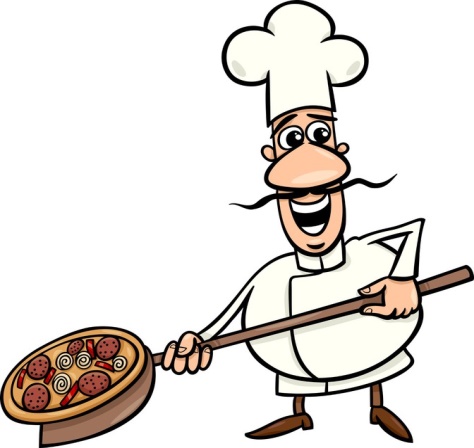 Jídelní  lístek          15.11.-19.11.2021Jídlo obsahuje alergeny. Jejich čísla  jsou uvedena za názvem jídelníčku.Seznam alergenů: 1 – obiloviny obsahující lepek (a- pšenice, b-žito, c-ječmen, d-oves)               6 – sója                               3 – vejce                                                                                                             7 - mléko                              4 – ryby                                                                                                              9 - celerStrava je určena k okamžité spotřebě!Změna jídelníčku vyhrazena!/alergeny/Pondělí:kaiserka, čočková pomazánka, okurka, čaj1a,b,c,d,7polévka zeleninová se sýrovým strouháním a bylinkami1a,7,9zeleninové lečo, brambory, jablko, čaj1a,3chléb, pomazánka tvarohová s vejci, paprika, mléko1a,7Úterý:slunečnicový chléb, mrkvová pomazánka, rajče, granko1a,b,c,d,7polévka pórková s vejci a libečkem3,9kuře na paprice, houskový knedlík, džus1a,3,7,9chléb, medové máslo, hruška, bílá káva1a,7Středa:Státní svátek – nevaříme!!!Čtvrtek:toustový chléb, rybičková pomazánka, okurka, čaj1a,4,7hráškový krém s pažitkou1a,7,9přírodní kotlet, dušená rýže, salát z barevných fazolí s rajčaty, papri-                                                                                                                                                                                       kami a pórkem, čaj1a,9chléb obložený zeleninou, vanilkové mléko1a,7Pátek:kukuřičný plátek, lučina, paprika, Caro1a,7polévka rybí se zeleninou4,9těstovinový salát z kuř. prsou se zeleninou, strouhaný sýr, džus,  ZŠ - - šlehaný tvaroh1a,7,9šlehaný tvaroh, piškoty, jablko, čaj1a,7